First Aid Quiz 12Choking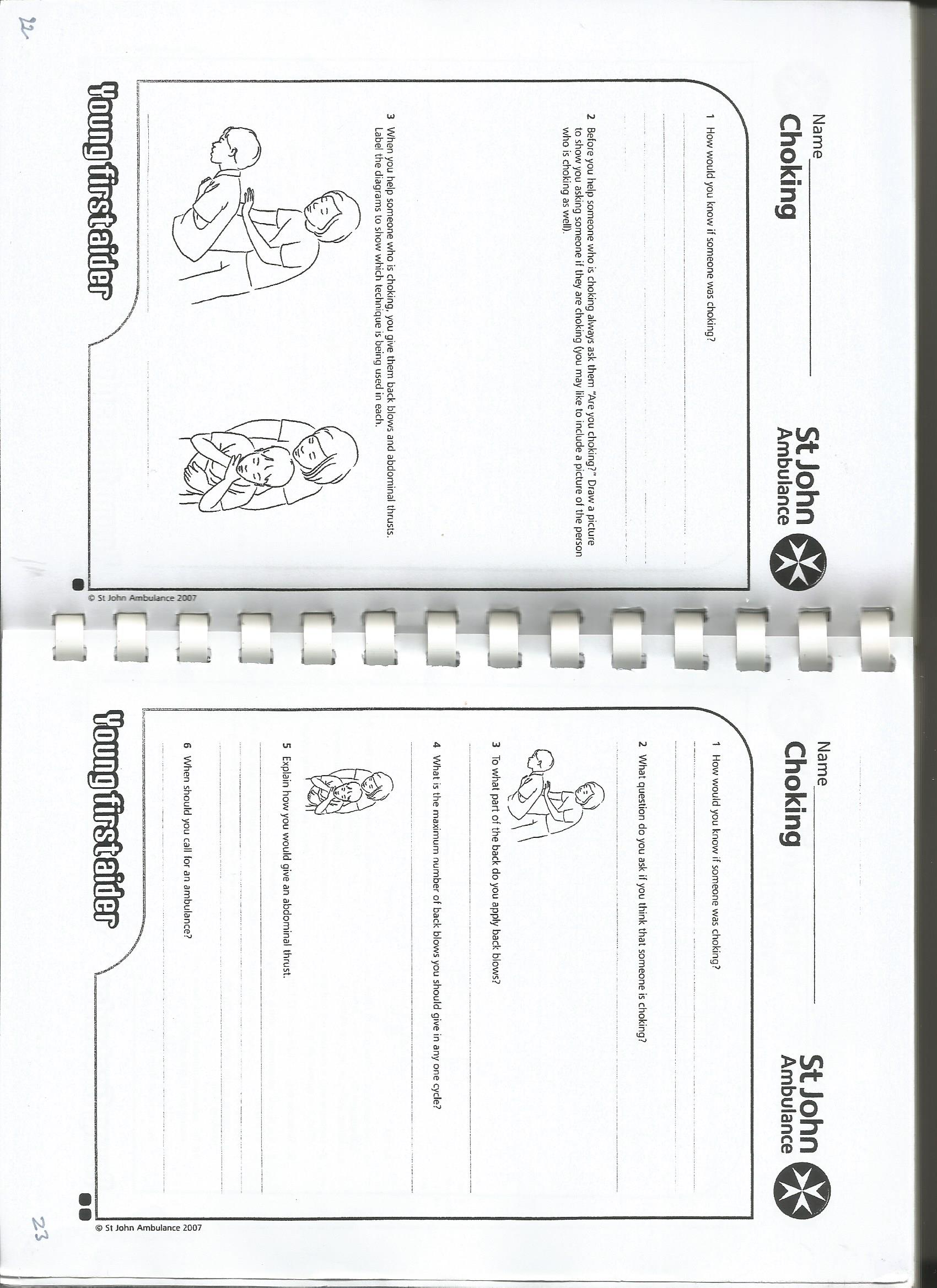 